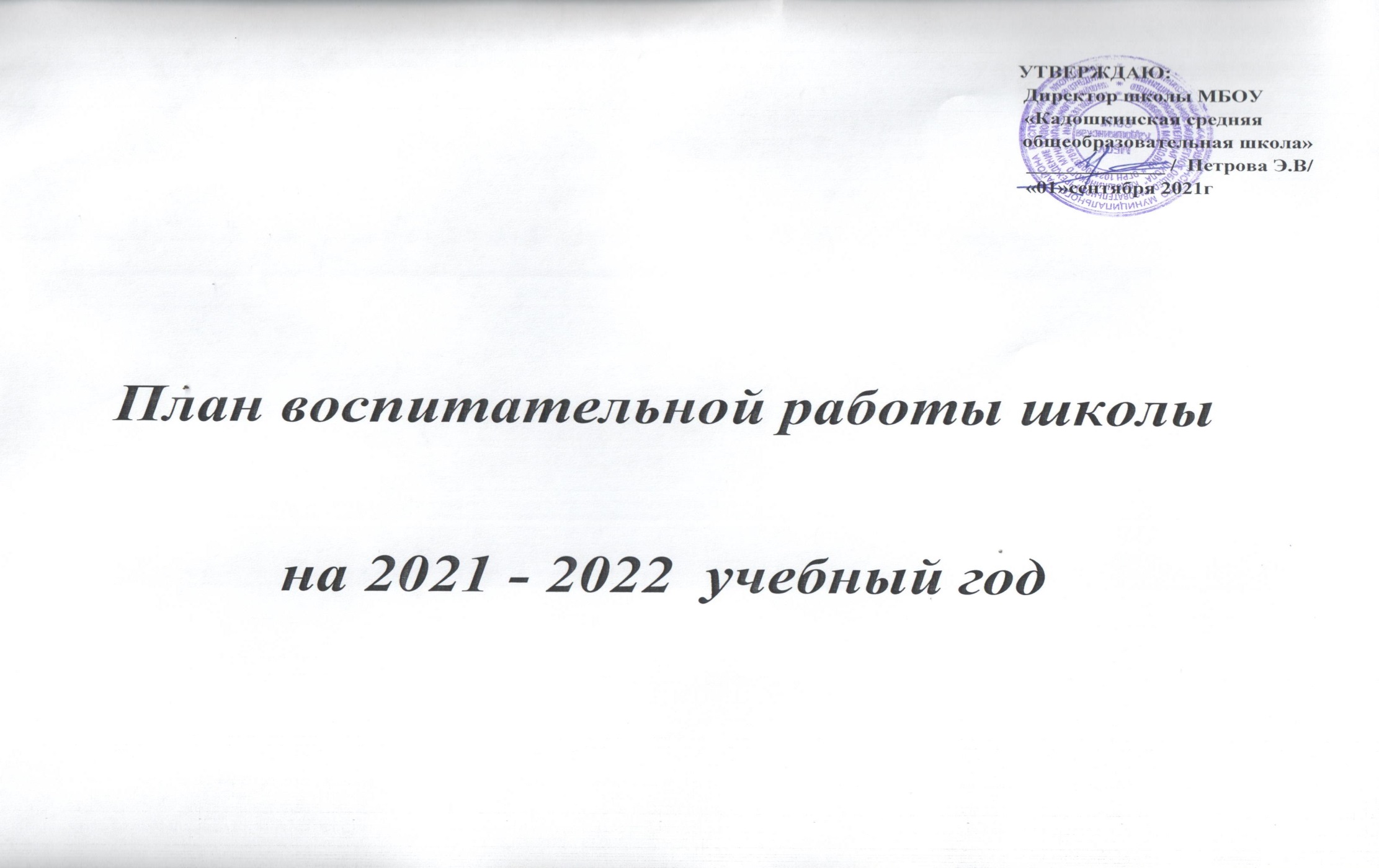 Школьный возраст наиболее восприимчив для эмоционально-ценностного, духовно-нравственного развития, гражданского воспитания, недостаток которого трудно восполнить в последующие годы. Пережитое и усвоенное в детстве отличается большой психологической устойчивостью. Особое значение имеют следующие друг за другом возрастные переходы: от дошкольного детства к школьному, от детства к подростковому возрасту, от него к юности. «Перестройка потребностей и побуждений, переоценка ценностей, — утверждал Л.С. Выготский, есть основной момент при переходе от возраста к возрасту».Тема воспитательной работы - «Формирование полноценной психически и физически здоровой личности с устойчивым нравственным поведением, способной к самореализации и самоопределению в социуме» и Цель воспитательной работы школы - совершенствование воспитательной деятельности, способствующей развитию нравственной, физически здоровой личности, способной к творчеству и самоопределению, проявляющееся:1) в усвоении ими знаний основных норм, которые общество выработало на основе этих ценностей (т.е. в усвоении ими социально значимых знаний); 2) в развитии их позитивных отношений к этим общественным ценностям (т.е. в развитии их социально значимых отношений);3) в приобретении ими соответствующего этим ценностям опыта поведения, опыта применения сформированных знаний и отношений на практике (т.е. в приобретении ими опыта осуществления социально значимых дел).СОДЕРЖАНИЕ  И  ФОРМЫ  ВОСПИТАТЕЛЬНОЙ  РАБОТЫ:Вся внеурочная воспитывающая деятельность учащихся и педагогов школы организована таким образом, что коллективные творческие дела объединены в воспитательные модули. В центре такого модуля яркое общее ключевое дело. Это позволяет создать в школе периоды творческой активности, задать четкий ритм жизни школьного коллектива, избежать стихийности, оказывать действенную помощь классному руководителю. 	Данная программа призвана «навести мосты» между самоценностью проживаемого подростками возраста и своевременной социализацией, между их  внутренним миром и внешним – с его нормами, требованиями и вызовами,   о  которых они имеют весьма неясное представление. И сделать это нужно так, чтобы, с одной стороны,  помочь подросткам избежать социально-психологических стрессов (и, по возможности, уврачевать уже полученные), а   с другой – подготовить их к бесконфликтному, конструктивному взаимодействию  с другими людьми.ПЛАН ВОСПИТАТЕЛЬНОЙ РАБОТЫ ШКОЛЫНА 2021-2022 УЧЕБНЫЙ ГОД1-4 КЛАССЫПЛАН ВОСПИТАТЕЛЬНОЙ РАБОТЫ ШКОЛЫНА 2021-2022 УЧЕБНЫЙ ГОД1-4 КЛАССЫПЛАН ВОСПИТАТЕЛЬНОЙ РАБОТЫ ШКОЛЫНА 2021-2022 УЧЕБНЫЙ ГОД1-4 КЛАССЫПЛАН ВОСПИТАТЕЛЬНОЙ РАБОТЫ ШКОЛЫНА 2021-2022 УЧЕБНЫЙ ГОД1-4 КЛАССЫКлючевые общешкольные делаКлючевые общешкольные делаКлючевые общешкольные делаКлючевые общешкольные делаДелаКлассыОриентировочноевремяпроведенияОтветственныеДень Знаний «Урок знакомства»11.09.21Классные руководителиИнструктажи по Т/Б1-41.09.21Классные руководителиКлассные часы, посвященные «Году технологий»2-41.09.21Классные руководители,педагог-организаторАкция «Светоотражающие значки для пешеходов»1-402.09.21гПедагог-организаторДень солидарности в борьбе с терроризмом1-403.09.21гЗаместитель директора по ВР,классные руководители, руководитель ШМО,педагог-организаторРеспубликанский конкурс творческих работ «Беслан. В памяти навсегда!»1-4Сентябрь Классные руководителиАкция «Сердце Беслана»1-403.09.21гКлассные руководителиНеделя  безопасности   (по профилактике ДДТТ, пожарной безопасности, экстремизма, терроризма, учебно-тренировочная  эвакуация учащихся из здания школы)1-420.09.- 24.09.21гЗаместитель директора по ВР,классные руководители, руководитель ШМО,педагог-организаторДень пожилого человека1-401.10.21гКлассные руководителиВсемирный день защиты животных1-4        04.10.21г  Педагог-организатор,руководитель волонтерского отрядаДень учителя в школе: акция по поздравлению учителей, учителей-предметников1-4        05.10.21гЗаместитель директора по ВР,            педагог-организатор,Конкурс рисунков «День учителя»1-4        05.10.21гУчителя ИЗО, педагог – организаторПрезидентские состязания по ОФП1-4         октябрьУчителя физкультурыОнлайн-тестирование родителей «Оценка качества условий образовательной деятельности организации»1-4        14.10.21гКлассные руководителиДень отца1-4          17.10.21г Классные руководителиПраздник «Золотая осень»1-4          25.10.21гПедагог-организатор,руководитель ШМОМеждународный день школьных библиотек1-4          26.10.21гШкольный библиотекарь, педагог-организаторВсероссийский урок безопасности в сети Интернет1-4          29.10.21гКлассные руководителиКонкурс рисунков «Осенний вернисаж»1-4           октябрьУчителя начальных классов,педагог-организаторДень народного единства1-4           4.11.21гКлассные руководители,педагог-организаторУчастие в онлайн – олимпиаде «Безопасные дороги» на образовательной платформе Учи.ру.1-401.11.21г – 19.11.21гКлассные руководители, руководитель ШМОВнеклассное мероприятие ко Дню Матери: «Милая мама моя!»1-4          28.11.21гКлассные руководители,педагог-организаторДекада начальных классов (викторины, интеллектуальные игры, конкурсные программы)1-415.11.21г – 26.11.21гУчителя начальных классов,воспитатели ГПДВыставка рисунков «Моя семья!»1-422.11.21г - 30.11.21гУчителя ИЗО,              педагог-организаторБеседа «Загляните в мамины глаза»1-4          29.11.21г           Классные руководителиДень правовой помощи детям. 1-4          19.11.21гАдминистрация школы,классные руководители«Веселые старты»1-4          ноябрь            Учитель физкультурыВсемирный день борьбы со СПИДом4          01.12.21гКлассные руководители«День неизвестного солдата»1-4          03.12.21гКлассные руководителиАкция, приуроченная к Международному дню инвалидов«Протяни руку помощи!»1-4          03.12.21гПедагог-организатор,классные руководители, руководитель волонтерского отрядаДень Героев Отечества1-4          09.12.21гПедагог-организатор,классные руководители, руководитель волонтерского отрядаКлассный час: «День Конституции Российской Федерации»1-4          13.12.21гПедагог-организатор,классные руководителиПраздник «Новогодний калейдоскоп» украшение кабинетов, поделок, утренник.1-4               23.12.21г.- 24.12.21гЗаместитель директора по ВР,педагог-организатор,классные руководителиКТД «Новый год к нам в класс стучится!» (оформление кабинетов)1-4          декабрьКлассные руководители Конкурс рисунков «Зимушка – зима!»1-4          декабрьУчителя ИЗОШкольный творческий конкурс  «Цвети мой край-Мордовия моя!»1-4           январь             Руководитель ШМО,педагог-организаторЛыжные соревнования1-4           январьУчитель физкультурыЧас памяти «Блокада Ленинграда»1-4           январьКлассные руководители,руководитель волонтерского отрядаМероприятия месячника гражданско- патриотического воспитания: -военно-патриотическая игра, -«Зарница», -«Веселые старты»,  -акция по поздравлению пап и дедушек, мальчиков, -конкурс рисунков1-4          февральЗаместитель директора по ВР,педагог-организатор,классные руководителиДень памяти о россиянах, исполнявших служебный долг за пределами Отечества1-4           15.02.22гЗаместитель директора по ВР,педагог-организатор,классные руководителиУроки мужества, посвященные  Дню Защитника Отечества1-4            22.02.22гЗаместитель директора по ВР,педагог-организатор,классные руководителиМеждународный день родного языка1-4           21.02.22гУчителя начальных классовДекада классных руководителей (викторины, интеллектуальные игры, конкурсные программы)1-4  22.02.22г – 07.03.22гРуководитель ШМОМеждународный женский день:конкурс рисунков, акция по поздравлению мам, бабушек, девочек 1-4           07.03.22гЗаместитель директора по ВР,педагог-организатор,классные руководителиКлассный час: «День воссоединения Крыма с Россией»1-4          16.03.22гКлассные руководителиВсероссийская неделя музыки1-4        21-25.03.22гЗаместитель директора по УВР, педагог-организатор,учитель музыкиВнеклассное мероприятие «Спешите делать добрые дела!»1-404.04.22г-08.04.22гЗаместитель директора по УВР, педагог-организатор,классные руководителиГагаринский урок «Космос – это мы!»1-4           12.04.22гКлассные руководителиДень космонавтики: конкурс рисунков1-4           12.04.22гУчителя ИЗОЭкологическая акция «Чистый двор»1-4            апрельЗаместитель директора по ВРДень здоровья1-4            апрельАдминистрация школыИнтерактивна беседа «Здоровое поколение». 1-4            апрельКлассные руководители,учитель физкультурыДень Победы:-акции:- «С праздником, ветеран!»,- проект «Окна Победы»1-402.05.22г-08.05.22г      Заместитель директора по ВР,педагог-организатор, классные руководителиИтоговая выставка детского творчества1-4               майРуководитель ШМО,классные руководителиТоржественная линейка «Последний звонок»1-4               майЗаместитель директора по ВРСамоуправлениеСамоуправлениеСамоуправлениеСамоуправлениеДела, события, мероприятияКлассыОриентировочноевремяпроведенияОтветственныеВыборы лидеров, активов  классов, распределение обязанностей.1-4сентябрьКлассные руководители Работа в соответствии с обязанностями1-4В течение годаКлассные руководителиОтчет о проведенной работе на классном часе и общешкольных линейках1-4                           майОтветственные в классеПрофориентацияПрофориентацияПрофориентацияПрофориентацияДела, события, мероприятияКлассыОриентировочноевремяпроведенияОтветственныеЦикл бесед на тему «Профессии наших родителей»1-4В течение годаКлассные руководителиИгра – путешествие «Мир моих интересов»1-2октябрьКлассные руководители,Совет старшеклассниковВикторина «Все работы хороши – выбирай на вкус!»3-4ноябрьКлассные руководители,Конкурс рисунков «Мир моих интересов»1-4январь          Классные руководителиБеседа «О профессиях разных, нужных и важных!»1-4февраль          Классные руководителиКлассный час «Планета людей Земли»1-4март          Классные руководителиКТД «Труд на радость себе и людям!»3-4май          Классные руководителиШкольные медиа Школьные медиа Школьные медиа Школьные медиа Дела, события, мероприятияКлассы ОриентировочноевремяпроведенияОтветственныеРазмещение созданных детьми рассказов, стихов, сказок, репортажей на страницах школьного сайта1-4В течение годаКлассные руководителиВидео, фотосъемка классных мероприятий.1-4В течение годаКлассные руководителиДетские общественные объединения Детские общественные объединения Детские общественные объединения Детские общественные объединения Дела, события, мероприятияКлассыОриентировочноевремяпроведенияОтветственныеТрудовая акция «Школьный двор»1-4сентябрьСовет старшеклассниковОсенняя Неделя Добра1-4октябрьПедагог-организаторКТД «Чистый класс»1-4ноябрьАктив классаКТД «Новый год к нам в класс стучится!»1-4декабрьАктив класса«Здоровая перемена»1-4январьПедагог - организаторАкция «Дарите книги с любовью»1-4февральСовет старшеклассниковЕдиный день чистоты1-4мартАктив классаВесенняя Неделя Добра (ряд мероприятий, осуществляемых каждым классом:  «Чистый поселок - чистая планета», «Подарок младшему другу», «Здоровая перемена» и др.)1-4апрельСовет старшеклассников, актив классаАкции «Памяти павших», «Георгиевская ленточка», «Бессмертный полк» 1-4майСовет старшеклассников, актив класса, волонтерский отряд «Искра»Участие в конкурсах и акциях 1-4В течение годаАктив классаЭкскурсии, походы Экскурсии, походы Экскурсии, походы Экскурсии, походы Дела, события, мероприятияКлассыОриентировочноевремяпроведенияОтветственныеПосещение мероприятий в библиотеке1-4В течение годаКлассные руководителиПосещение концертов в Доме культуры поселка1-4В течение годаКлассные руководителиМузейные уроки1-4октябрьРуководитель музеяСезонные экскурсии в природу1-4По плану классных руководителейКлассные руководителиПоездки на новогодние представления в драматический театр1-4декабрьКлассные руководителиТуристические походы «В поход за здоровьем»1-4          майКлассные руководителиОрганизация предметно-эстетической среды Организация предметно-эстетической среды Организация предметно-эстетической среды Организация предметно-эстетической среды Дела, события, мероприятияКлассыОриентировочноевремяпроведенияОтветственныеВыставки рисунков, фотографий творческих работ, посвященных событиям и памятным датам1-4В течение годаПедагог – организатор,учитель ИЗООформление классных уголков1-4В течение годаКлассные руководителиТрудовые десанты по уборке территории школы1-4В течение годаКлассные руководителиТрудовой десант по уборке памятника «Павшим в годы войны»1-4Сентябрь, апрельКлассные руководителиПраздничное украшение кабинетов, окон кабинета1-4В течение годаКлассные руководителиРабота с родителямиРабота с родителямиРабота с родителямиРабота с родителямиДела, события, мероприятияКлассыОриентировочноевремяпроведенияОтветственныеУчастие родителей в проведении общешкольных, классных мероприятий: «Подари ребенку день»,  «Бессмертный полк»,  новогодний утренник, «Мама, папа, я – отличная семья!», «Детский орден милосердия», классные «огоньки» и др.1-4В течение годаЗаместитель директора по ВР, педагог - организатор, классные руководителиОбщешкольные родительские собрания1-4В течение года(по плану)Директор школыПедагогическое просвещение родителей по вопросам воспитания детей1-41 раз/четвертьКлассные руководителиИнформационное оповещение через школьный сайт, классные чаты1-4В течение годаЗаместитель директора по ВР,классныеруководителиИндивидуальные консультации1-4В течение годаКлассные руководители,педагог-психологСовместные с детьми походы, экскурсии.1-4По плану классных руководителейКлассные руководителиРабота Совета по профилактики снеблагополучными  семьями  по вопросам воспитания, обучения детей1-4По плану СоветаПредседатель СоветаПЛАН ВОСПИТАТЕЛЬНОЙ РАБОТЫ ШКОЛЫНА 2021-2022 УЧЕБНЫЙ ГОД5-9 КЛАССЫПЛАН ВОСПИТАТЕЛЬНОЙ РАБОТЫ ШКОЛЫНА 2021-2022 УЧЕБНЫЙ ГОД5-9 КЛАССЫПЛАН ВОСПИТАТЕЛЬНОЙ РАБОТЫ ШКОЛЫНА 2021-2022 УЧЕБНЫЙ ГОД5-9 КЛАССЫПЛАН ВОСПИТАТЕЛЬНОЙ РАБОТЫ ШКОЛЫНА 2021-2022 УЧЕБНЫЙ ГОД5-9 КЛАССЫКлючевые общешкольные делаКлючевые общешкольные делаКлючевые общешкольные делаКлючевые общешкольные делаДелаКлассыОриентировочноевремяпроведенияОтветственныеДень Знаний: Урок, посвященный «Году технологий»5-91.09.21Администрация школы,классные руководители,педагог-организаторИнструктажи по технике безопасности5-91.09.21гКлассные руководителиНеделя  безопасности   (по профилактике ДДТТ, пожарной безопасности, экстремизма, терроризма, учебно-тренировочная  эвакуация учащихся из здания школы)5-920.09.21г-24.09.21  гЗаместитель директора по ВР,классные руководители, руководитель ШМО,педагог-организаторАкция «Твоя дорога в школу»5-902.09.21гПедагог-организаторДень солидарности в борьбе с терроризмом5-903.09.21гЗаместитель директора по ВР,классные руководители, руководитель ШМО,педагог-организаторРеспубликанский конкурс творческих работ «Беслан. В памяти навсегда!»5-9Сентябрь Классные руководителиАкция «Сердце Беслана»5-903.09.21гКлассные руководителиПрактикум «Информационная безопасность: правила общения в сети Интернет»7-9        06.09.21гКлассные руководители, «Единый день безопасности»5-9         24.09.21гКоллектив школыДень пожилого человека5-9  01.10.21гКлассные руководителиВсемирный день защиты животных5-9         04.10.21г  Педагог-организатор,руководитель волонтерского отрядаДень учителя в школе: акция по поздравлению учителей, учителей-предметников5-9         05.10.21гЗаместитель директора по ВР,            педагог-организатор,Конкурс рисунков «День учителя»5-9        05.10.21гУчителя ИЗО, педагог – организаторСоревнования по волейболу6-9         октябрьУчителя физкультурыОнлайн-тестирование родителей «Оценка качества условий образовательной деятельности организации»5-9        14.10.21гКлассные руководителиДень отца5-9        17.10.21гКлассные руководителиОнлайн – мероприятие «Классные встречи»5-9        18.10.21гКлассные руководителиПрезидентские состязания по ОФП5-9           октябрьУчителя физкультуры«Шоу профессий»8-9   В течение годаКлассные руководителиВсероссийский урок «Экология и энергосбережение»5-9          16.10.21гКлассные руководителиКонкурсная программа в классе «У осени в гостях...» 5-9               25.10.21- 29.10.21гКлассные руководителиМеждународный день школьных библиотек5-9          25.10.21гШкольный библиотекарь, педагог-организаторВсероссийский урок безопасности в сети Интернет5-9          29.10.21гКлассные руководителиКонкурс рисунков «Осенний вернисаж»5-9           октябрьУчителя начальных классов,педагог-организаторУчастие во Всероссийском проекте «Киноуроки в школах России»5-9    В течение годаКлассные руководители, педагог - организаторДень народного единства5-9           4.11.21гКлассные руководители,учителя историиУчастие в онлайн – олимпиаде «Безопасные качественные дороги» на образовательной платформе Учи.ру.5-901.11.21г – 19.11.21гКлассные руководители, руководитель ШМОДень правовой помощи детям. 5-9          19.11.21гАдминистрация школы,классные руководителиИнформационная беседа «Прекрасен мир любовью материнской»5-9          29.11.21г           Классные руководителиВнеклассное мероприятие ко Дню Матери: «О той, что жизнь дарует и тепло!» 5-9          29.11.21гКлассные руководители,педагог-организаторВыставка рисунков «Моя семья!»5-922.11.21г - 30.11.21гУчитель ИЗО,              педагог-организаторТоварищеская встреча по волейболу8-9          ноябрь            Учителя физкультурыДень словаря5-9        22.11.21гУчителя русского языка и литературыСоревнования по  волейболу6-9          ноябрь            Учитель физкультурыВсемирный день борьбы со СПИДом8-9        01.12.21гКлассные руководителиМеждународный день добровольца  в России7-9        05.12.21гРуководитель волонтерского отрядаДень неизвестного солдата5-9        03.12.21гКлассные руководителиРайонный конкурс «Волонтер – 2020!»9        03.12.21гРуководитель волонтерского отрядаАкция, приуроченная к Международному дню инвалидов«Протяни руку помощи!»5-9        03.12.21гПедагог-организатор,классные руководители, руководитель волонтерского отрядаДень Героев Отечества5-9          09.12.21гПедагог-организатор,классные руководители, руководитель волонтерского отрядаКлассный час: «День Конституции Российской Федерации»5-9          12.12.21гКлассные руководителиПраздник «Новогодний серпантин» украшение кабинетов5-9          28.12.21гЗаместитель директора по ВР,педагог-организатор,классные руководителиКТД «Новый год к нам в класс стучится!» (оформление кабинетов)5-9          декабрьКлассные руководители Конкурс рисунков «Зимушка – зима!»5-9          декабрьУчитель ИЗОШкольный творческий конкурс  «Цвети мой край-Мордовия моя!»5-9           январь             Руководители ШМО,педагог-организаторЛыжные соревнования5-9           январьУчителя физкультурыКлассный час «Блокада Ленинграда»5-9           январьКлассные руководители,руководитель волонтерского отрядаМероприятия месячника гражданско- патриотического воспитания: -военно-патриотическая игра «Зарница», - конкурс смотра строя и песни -акция по поздравлению ветеранов ВОВ, тружеников тыла -конкурс рисунков5-9          февральЗаместитель директора по ВР,педагог-организатор,классные руководителиДень памяти о россиянах, исполнявших служебный долг за пределами Отечества5-9           15.02.22гЗаместитель директора по ВР,педагог-организатор,классные руководителиУроки мужества, посвященные  Дню Защитника Отечества5-9            22.02.22гЗаместитель директора по ВР,педагог-организатор,классные руководителиМеждународный день родного языка5-9           21.02.22гУчитель мокшанского языка Внеклассное мероприятие «Горячее сердце»5-9           01.03.22гРуководитель ШМО, педагог – организатор,руководитель волонтерского отрядаДекада классных руководителей (викторины, интеллектуальные игры, конкурсные программы)5-9  21.02.22г – 07.03.22гРуководитель ШМОМеждународный женский день:конкурсные программы, акции по поздравлению мам, бабушек, девочек 5-9           07.03.22гЗаместитель директора по ВР,педагог-организатор,классные руководителиКлассный час: «День воссоединения Крыма с Россией»5-9          16.03.22гКлассные руководителиВсероссийская неделя музыки5-9        23-29.03.22гЗаместитель директора по УВР, педагог-организатор,учитель музыкиВнеклассное мероприятие «Спешите делать добрые дела!»5-905.04.22г-09.04.22гЗаместитель директора по УВР, педагог-организатор,классные руководителиГагаринский урок «Космос – это мы!»5-9           12.04.22гКлассные руководители«День космонавтики» -  конкурс рисунков5-9           12.04.22гУчителя ИЗОЭкологическая акция «Чистый двор»5-9            апрельЗаместитель директора по ВРДень здоровья5-9            апрельАдминистрация школыИнтерактивна беседа «Здоровое поколение». 5-9            апрельКлассные руководители,учитель физкультурыДень без вредных привычек5-9            апрель        Заместитель директора по ВР,педагог-организатор, классные руководителиДень Победы:-акции:- «Бессмертный полк»;- «Георгиевская ленточка»;- «С праздником, ветеран!»,- проект «Окна Победы»5-902.05.22г-07.05.22г      Заместитель директора по ВР,педагог-организатор, классные руководителиОрганизация почетного караула у обелиска погибшим воинам7-9    05.09.22-09.05.22гЗаместитель директора по ВР,классные руководителиПраздничные мероприятия ко Дню семьи5-9           15.05.22гПедагог – организатор,Классные руководителиИтоговая выставка детского творчества5-9               майРуководитель ШМО,классные руководителиТоржественная линейка «Последний звонок»9               майЗаместитель директора по ВРСамоуправлениеСамоуправлениеСамоуправлениеСамоуправлениеДела, события, мероприятияКлассыОриентировочноевремяпроведенияОтветственныеВыборы в Совет старшеклассников9сентябрьКлассные руководители Работа в соответствии с обязанностями                5-9В течение годаКлассные руководителиОтчет о проведенной работе на классном часе и общешкольных линейках5-9                           майОтветственные в классеВыборы лидеров, активов  классов, распределение обязанностей.5-9сентябрьКлассные руководители Работа в соответствии с обязанностями5-9В течение годаКлассные руководителиОтчет о проведенной работе на классном часе и общешкольных линейках5-9  майОтветственные в классеПрофориентация Профориентация Профориентация Профориентация Дела, события, мероприятияКлассыОриентировочноевремяпроведенияОтветственныеОформление уголка по профориентации9сентябрьКлассные руководителиЦикл бесед на тему «Мир профессий. Человек-техника»5-9В течение годаКлассные руководителиЗаочное  – путешествие «Мир моих интересов»5-6октябрьКлассные руководителиБлиц-опрос «Познай самого себя!»7-8ноябрьКлассные руководителиКонкурс плакатов «Моя мечта о будущей профессии»5-9январь Классные руководителиБеседа «Как стать гением?!»9февраль Классные руководителиКлассный час «Планета людей Земли»5-9март  Классные руководителиКТД «Труд на радость себе и людям!»5-9май  Классные руководителиЦикл бесед на тему «Профессии, которые мы выбираем»9В течение годаКлассные руководителиУчастие в ярмарке профессий9октябрьКлассные руководители,Совет старшеклассниковУчастие во Всероссийском  проекте «Шоу профессий»8-9В течение годаКлассные руководителиКлассный час «Трудовая родословная моей семьи»7январь              Классные руководителиБеседа «Формула успеха - труд по призванию!»8-9февраль               Классные руководителиШкольные медиа Школьные медиа Школьные медиа Школьные медиа Дела, события, мероприятияКлассыОриентировочноевремяпроведенияОриентировочноевремяпроведенияОтветственныеТематический видеоблог «Мои безопасные выходные»5-905.09.21г-06.09.21гСовет старшеклассниковРазмещение созданных детьми стихи, репортажей на страницах школьного сайта5-9В течение годаКлассные руководителиВидео-, фотосъемка классных мероприятий.5-9В течение годаКлассные руководителиДетские общественные объединенияДетские общественные объединенияДетские общественные объединенияДетские общественные объединенияДела, события, мероприятияКлассыОриентировочноевремяпроведенияОтветственныеОсенняя Неделя Добра5-9октябрьПедагог-организаторКТД «Наш класс»5-9сентябрьСовет старшеклассниковОсенняя Неделя Добра5-9октябрьПедагог-организаторКТД «Лучший классный уголок»5-9ноябрьАктив классаКТД «Новый год к нам в класс стучится!»5-9декабрьАктив класса«Здоровая перемена»Акция «Подарок младшему другу»5-9февральСовет старшеклассниковЕдиный день чистоты5-9мартАктив классаВесенняя Неделя Добра (мероприятия,   осуществляемых каждым классом:  «Уютный класс - уютная планета», «Здоровая перемена» и др.)5-9апрельСовет старшеклассников, актив классаАкция «Подарок ветерану» 5-9майСовет старшеклассников, актив класса, волонтерский отряд «Искра»Участие в проектах и акциях РДШ7-9В течение годаСовет старшеклассников, актив класса, волонтерский отряд «Искра»Экскурсии, походы Экскурсии, походы Экскурсии, походы Экскурсии, походы Дела, события, мероприятияКлассыОриентировочноевремяпроведенияОтветственныеПосещение мероприятий в ЦРБ5-9В течение годаКлассные руководителиПосещение концертов в Доме культуры поселка 5-9                     В течение годаКлассные руководителиСезонные экскурсии в природу5-7По плану классных руководителейКлассные руководителиПоездки на представления в драматический театр, на киносеансы- в кинотеатр5-9По плану классных руководителейКлассные руководителиЭкскурсии в музеи, пожарную часть, предприятия5-9По плану классных руководителейКлассные руководителиЭкскурсия в школьный музей «Наш земляк Болдин И.В. – герой Советского Союза»  8-9майРуководитель музея»Туристические походы «В поход за здоровьем»5-9май  Классные руководителиОрганизация предметно-эстетической среды Организация предметно-эстетической среды Организация предметно-эстетической среды Организация предметно-эстетической среды Дела, события, мероприятияКлассыОриентировочноевремяпроведенияОтветственныеВыставки рисунков, фотографий творческих работ, посвященных событиям и памятным датам5-9В течение годаПедагог – организатор,учитель ИЗООформление классных уголков5-9      В течение годаАктив классаПраздничное украшение кабинетов, окон кабинета5-9В течение года             Классные руководители                                                                                                   Работа с родителями                                                                                                   Работа с родителями                                                                                                   Работа с родителями                                                                                                   Работа с родителямиДела, события, мероприятияКлассыОриентировочноевремяпроведенияОтветственныеУчастие родителей в проведении общешкольных, классных мероприятий: «Подари ребенку день», «Бессмертный полк», новогодний праздник, «Мама, папа, я – дружная семья!», классные «огоньки» и др.5-9                     В течение годаЗаместитель директора по ВР, классные руководителиОбщешкольное и классные родительские собрания5-9В течение годаДиректор школы, классные руководителиПедагогическое просвещение родителей по вопросам воспитания детей5-91 раз/четвертьКлассные руководителиПедагогические консультации5-9В течение годаКлассные руководители,педагог-психологПосещение семей обучающихся5-9В течение годаКлассные руководителиИнформационное оповещение через школьный сайт5-9В течение годаКлассные руководителиИндивидуальные консультации5-9В течение годаКлассные руководителиУчастие родителей в проведении общешкольных, классных мероприятий: «Подари ребенку день», «Бессмертный полк», новогодний праздник, «Мама, папа, я – дружная семья!», классные «огоньки» и др.5-9В течение годаКлассные руководителиСовместные с детьми походы, экскурсии.5-9Совместные с детьми походы, экскурсии.Классные руководителиРабота Совета профилактики снеблагополучными  семьями  по вопросам воспитания, обучения детей5-9По плану СоветаПредседатель СоветаПЛАН ВОСПИТАТЕЛЬНОЙ РАБОТЫ ШКОЛЫНА 2020-2021 УЧЕБНЫЙ ГОД10-11 КЛАССЫПЛАН ВОСПИТАТЕЛЬНОЙ РАБОТЫ ШКОЛЫНА 2020-2021 УЧЕБНЫЙ ГОД10-11 КЛАССЫПЛАН ВОСПИТАТЕЛЬНОЙ РАБОТЫ ШКОЛЫНА 2020-2021 УЧЕБНЫЙ ГОД10-11 КЛАССЫПЛАН ВОСПИТАТЕЛЬНОЙ РАБОТЫ ШКОЛЫНА 2020-2021 УЧЕБНЫЙ ГОД10-11 КЛАССЫПЛАН ВОСПИТАТЕЛЬНОЙ РАБОТЫ ШКОЛЫНА 2020-2021 УЧЕБНЫЙ ГОД10-11 КЛАССЫПЛАН ВОСПИТАТЕЛЬНОЙ РАБОТЫ ШКОЛЫНА 2020-2021 УЧЕБНЫЙ ГОД10-11 КЛАССЫПЛАН ВОСПИТАТЕЛЬНОЙ РАБОТЫ ШКОЛЫНА 2020-2021 УЧЕБНЫЙ ГОД10-11 КЛАССЫПЛАН ВОСПИТАТЕЛЬНОЙ РАБОТЫ ШКОЛЫНА 2020-2021 УЧЕБНЫЙ ГОД10-11 КЛАССЫКлючевые общешкольные делаКлючевые общешкольные делаКлючевые общешкольные делаКлючевые общешкольные делаКлючевые общешкольные делаКлючевые общешкольные делаКлючевые общешкольные делаКлючевые общешкольные делаДелаКлассыКлассыКлассыКлассыОриентировочноевремяпроведенияОриентировочноевремяпроведенияОтветственныеТоржественная линейка, посвященная Дню знаний «Первый звонок»10-1110-1110-1110-111.09.211.09.21Заместитель директора по ВРУрок, посвященный «Году технологий»10-1110-1110-1110-111.09.211.09.21Классные руководителиИнструктажи по технике безопасности10-1110-1110-1110-111.09.211.09.21Классные руководителиНеделя безопасности10-1110-1110-1110-1120.09.21г-24.09.21г20.09.21г-24.09.21гЗаместитель директора по ВР,классные руководители«Единый день безопасности»10-1110-1110-1110-1124.09.21г24.09.21гКлассный руководительМероприятия месячников безопасности  и гражданской защиты детей (по профилактике ДДТТ, пожарной безопасности, экстремизма, терроризма, разработка   схемы-маршрута «Дом-школа-дом», учебно-тренировочная  эвакуация учащихся из здания)10-1110-1110-1110-11сентябрьсентябрьЗаместитель директора по ВР,учитель ОБЖ, классные руководителиДень солидарности в борьбе с терроризмом10-1110-1110-1110-1103.09.21г03.09.21гЗаместитель директора по ВР,классные руководителиРеспубликанский конкурс творческих работ «Беслан. В памяти навсегда!»10-1110-1110-1110-11Сентябрь  Сентябрь  Классные руководителиАкция «Сердце Беслана»10-1110-1110-1110-1103.09.21г03.09.21гКлассные руководителиУчебно – тренировочная эвакуация учащихся из здания школы10-1110-1110-1110-11Сентябрь Сентябрь Коллектив школыДень пожилого человека10-1110-1110-1110-1101.10.21г01.10.21гКлассный руководителиДень учителя10-1110-1110-1110-1105.10.21г05.10.21гСовет старшеклассниковАкция по поздравлению учителей, учителей-ветеранов педагогического труда 10-1110-1110-1110-11        05.10.21г        05.10.21гЗаместитель директора по ВР, педагог - организаторДень отца10-1110-1110-1110-1117.10.21г17.10.21гКлассные руководителиОсенний День Здоровья10-1110-1110-1110-11 октябрь октябрьУчитель физкультурыОткрытие школьной спартакиады. 10-1110-1110-1110-11                        октябрь                        октябрьУчитель физкультурыПрезентация волонтерского движения школы «Не будь равнодушным»10-1110-1110-1110-11          октябрь          октябрьРуководитель волонтерского отрядаПрактикум «Информационная безопасность: профилактика интернет-зависимости»10-1110-1110-1110-11         29.10.21г         29.10.21гКлассные руководителиЕдиный день профилактики правонарушений и деструктивного поведения (правовые, профилактические беседы и т.п.)10-1110-1110-1110-11         октябрь         октябрьЗаместитель директора по ВР, классные руководители, инспектор ПДНПрезидентские состязания по ОФП10-1110-1110-1110-11Октябрь, апрельОктябрь, апрельУчителя физкультуры«Классный осенний бал»10-1110-1110-1110-11           октябрь           октябрьКлассные руководителиФотовыставка «Очей – очарованье!»10-1110-1110-1110-11           октябрь           октябрьПедагог-организатор,Совет старшеклассниковВечер отдыха «Осенняя дискотека или Ура! Каникулы!»10-1110-1110-1110-11            октябрь            октябрьПедагог-организатор,Совет старшеклассниковВсероссийский урок «Экология и энергосбережение»10-1110-1110-1110-11            октябрь            октябрьКлассные руководители Всероссийский урок безопасности в сети Интернет10-1110-1110-1110-11            октябрь            октябрьКлассные руководителиДень народного единства10-1110-1110-1110-11           04.11.21г           04.11.21гЗаместитель директора по ВР,классные руководителиДень правовой помощи детям.Просмотр, обсуждение видеоролика «Наши права». 10-1110-1110-1110-11           20.11.21г           20.11.21гАдминистрация школыДень матери в России10-1110-1110-1110-11            ноябрь            ноябрьКлассные руководителиТоварищеские встречи по волейболу10-1110-1110-1110-11            ноябрь            ноябрьУчитель физкультурыВсемирный день борьбы со СПИДом10-1110-1110-1110-11          01.12.21г          01.12.21гЗаместитель директора по ВР,классные руководителиМеждународный день инвалидов10-1110-1110-1110-11          03.12.21г          03.12.21гКлассные руководителиМеждународный день добровольца в России10-1110-1110-1110-11          05.12.21г          05.12.21гРуководитель волонтерского отрядаДень Героев Отечества10-1110-1110-1110-11          09.12.21г          09.12.21гКлассные руководители,учителя историиНовый год в школе: украшение кабинетов, оформление окон, конкурс плакатов10-1110-1110-1110-1114.12.21г-29.12.21г14.12.21г-29.12.21гКлассные руководители,актив класса«Новогодний диско-бал»10-1110-1110-1110-11          25.12.21г          25.12.21гЗаместитель директора по ВР,классные руководителиТоржественное мероприятие «День Конституции»10-1110-1110-1110-11          11.12.21г          11.12.21гЗаместитель директора по ВР,классные руководителиДень полного освобождения Ленинграда от фашистской блокады10-1110-1110-1110-11           27.01.22г           27.01.22гЗаместитель директора по ВР,классные руководителиЧас памяти «Блокада Ленинграда»: Устный журнал10-1110-1110-1110-11           27.01.22г           27.01.22гРуководитель волонтерского отряда,Совет старшеклассниковШкольный этап конкурса «Ученик года-2022!»10-1110-1110-1110-11             январь              январь Заместитель директора по УВР, ВРЛыжные соревнования10-1110-1110-1110-11            январь            январь           Учителя физкультурыМероприятия месячника гражданского и патриотического воспитания: соревнование по  волейболу, спортивно-военизированная эстафета, «Зарница», фестиваль патриотической песни, акции по поздравлению юношей10-1110-1110-1110-11           февраль           февральЗаместитель директора по ВР, педагог-организатор, классные руководители, учителя физкультурыДекада классных руководителей (открытые мероприятия, конкурсы встречи, викторины и т. д.)10-1110-1110-1110-11  21.02.22г – 07.03.22г  21.02.22г – 07.03.22гРуководитель ШМО8 Марта в школе: конкурсная программа «А ну-ка, девушки!», акции по поздравлению девушек10-1110-1110-1110-11               март               мартПедагог-организатор,Совет старшеклассниковВесенняя неделя добра «Спешите делать добрые дела»10-1110-1110-1110-11              апрель              апрельПедагог-организатор,Совет старшеклассниковИтоговая выставка детского творчества10-1110-1110-1110-11             апрель             апрельЗаместитель директора по ВР, руководители кружков, классные руководителиКонкурс  «Безопасное колесо»10-1110-1110-1110-11             апрель             апрельРуководитель отряда ЮЗПМероприятия месячника ЗОЖ «Здоровое поколение». Закрытие школьной спартакиады. Весенний День здоровья Акция "Школа против курения". Туристические походы10-1110-1110-1110-11               май               майЗаместитель директора по ВР, рук-ль движения «Берег юности», классные руководители, учителя физкультурыДень Победы:-акции:- «Бессмертный полк»;- «Георгиевская ленточка»;- «С праздником, ветеран!»,- проект «Окна Победы»10-1110-1110-1110-11   02.05.22г-07.05.22г   02.05.22г-07.05.22г      Заместитель директора по ВР,педагог-организатор, классные руководителиОрганизация почетного караула у обелиска погибшим воинам10-1110-1110-1110-11  02.05.22г-07.05.22г  02.05.22г-07.05.22г      Заместитель директора по ВР,педагог-организатор,учитель ОБЖТоржественная линейка «Последний звонок»10-1110-1110-1110-11            май            майЗаместитель директора по ВРВыпускной вечер в школе10-1110-1110-1110-11                         июнь                         июньЗаместитель директора по ВРСамоуправлениеСамоуправлениеСамоуправлениеСамоуправлениеСамоуправлениеСамоуправлениеСамоуправлениеСамоуправлениеШитов В.В.Дела, события, мероприятияДела, события, мероприятияКлассыКлассыКлассыОриентировочноевремяпроведенияОриентировочноевремяпроведенияОтветственныеВыборы лидеров, активов  классов, распределение обязанностей.Выборы лидеров, активов  классов, распределение обязанностей.10-1110-1110-11сентябрьсентябрьКлассные руководителиОбщешкольное выборное собрание учащихся: выдвижение кандидатур от классов в  Совет обучающихся школы, голосование и т.п.Общешкольное выборное собрание учащихся: выдвижение кандидатур от классов в  Совет обучающихся школы, голосование и т.п.10-1110-1110-11сентябрьсентябрьЗаместитель директора по ВРЗаместитель директора по ВРКонкурс «Лучший ученический класс»Конкурс «Лучший ученический класс»10-1110-1110-11В течение годаВ течение годаЗаместитель директора по ВРРейд  СОШ по проверке классных уголковРейд  СОШ по проверке классных уголков10-1110-1110-11ноябрьноябрьЗаместитель директора по ВРРейд СОШ по проверке сохранности учебниковРейд СОШ по проверке сохранности учебников10-1110-1110-11январьянварьЗаместитель директора по ВРРейд СОШ по выполнению зарядки в классахРейд СОШ по выполнению зарядки в классах10-1110-1110-11февральфевральЗаместитель директора по ВРРейд СОШ по проверке внешнего вида уч-сяРейд СОШ по проверке внешнего вида уч-ся10-1110-1110-11мартмартЗаместитель директора по ВРРабота в соответствии с обязанностямиРабота в соответствии с обязанностями10-1110-1110-11В течение годаВ течение годаКлассные руководителиОтчет перед классом о проведенной работеОтчет перед классом о проведенной работе10-1110-1110-11маймайКлассные руководителиОбщешкольное отчетное собрание учащихся:  отчеты членов Совета обучающихся школы о проделанной работе. Подведение итогов работы за годОбщешкольное отчетное собрание учащихся:  отчеты членов Совета обучающихся школы о проделанной работе. Подведение итогов работы за год10-1110-1110-11маймайЗаместитель директора по ВР                                                                                                        Профориентация                                                                                                        Профориентация                                                                                                        Профориентация                                                                                                        Профориентация                                                                                                        Профориентация                                                                                                        Профориентация                                                                                                        Профориентация                                                                                                        ПрофориентацияДела, события, мероприятияДела, события, мероприятияКлассыКлассыКлассыОриентировочноевремяпроведенияОриентировочноевремяпроведения                      ОтветственныеПрофориентационные онлайн встречи с представителями СУЗов, ВУЗовПрофориентационные онлайн встречи с представителями СУЗов, ВУЗов10-1110-1110-11В течение годаВ течение годаЗаместитель директора по ВРПрофориентационные мероприятия в школе «Мир профессий»Профориентационные мероприятия в школе «Мир профессий»10-1110-1110-11январьянварьЗаместитель директора по ВР, классные руководители Диагностика «Осведомленность на рынке труда» Диагностика «Осведомленность на рынке труда»10-1110-1110-11январьянварьКлассные руководителиИгра-погружение «У меня все получится»Игра-погружение «У меня все получится»10-1110-1110-11февральфевральКлассные руководителиАнкета  «Моя карьера»Анкета  «Моя карьера»10-1110-1110-11мартмартКлассные руководителиИгра «Профитайм»Игра «Профитайм»10-1110-1110-11мартмартКлассные руководителиКонкурс «Город мастеров»Конкурс «Город мастеров»10-1110-1110-11март-апрельмарт-апрельКлассные руководителиБеседа «Мой обдуманный выбор»Беседа «Мой обдуманный выбор»111111апрельапрельКлассные руководителиШкольные медиа Школьные медиа Школьные медиа Школьные медиа Школьные медиа Школьные медиа Школьные медиа Школьные медиа Дела, события, мероприятияДела, события, мероприятияКлассыКлассыКлассыОриентировочноевремяпроведенияОриентировочноевремяпроведенияОтветственныеПубликации собственных рассказов, стихов, сказок, репортажей на страницах газеты «Школьный звонок»Публикации собственных рассказов, стихов, сказок, репортажей на страницах газеты «Школьный звонок»10-1110-1110-11В течение годаВ течение годаКлассные руководителиВыпуск газеты «Школьный звонок»Выпуск газеты «Школьный звонок»Редактор газеты «Школьный звонок»Видео, фотосъемка классных мероприятий.Видео, фотосъемка классных мероприятий.10-11В течение годаВ течение годаВ течение годаВ течение годаКлассные руководителиДетские общественные объединения Детские общественные объединения Детские общественные объединения Детские общественные объединения Детские общественные объединения Детские общественные объединения Детские общественные объединения Детские общественные объединения Дела, события, мероприятияДела, события, мероприятияКлассыКлассыКлассыОриентировочноевремяпроведенияОриентировочноевремяпроведенияОтветственныеТрудовая акция «Школьный двор»Трудовая акция «Школьный двор»10-1110-1110-11сентябрьсентябрьПредседатель Совета старшеклассниковСоциально-благотворительная акция «Поздравь ветерана»Социально-благотворительная акция «Поздравь ветерана»10-1110-1110-11октябрьоктябрьСовета старшеклассниковРуководитель движения «Берег юности»Шефская помощь престарелым людям по уборке приусадебных участковШефская помощь престарелым людям по уборке приусадебных участков10-1110-1110-11Октябрь, апрельОктябрь, апрельРуководитель волонтерского отрядаБлаготворительная акция «Детский орден милосердия»Благотворительная акция «Детский орден милосердия»10-1110-1110-11ноябрьноябрьРуководитель волонтерского отрядаДни самоуправленияДни самоуправления10-1110-1110-11Октябрь, мартОктябрь, мартСовета старшеклассниковАкция «Помощь ветерану»Акция «Помощь ветерану»10-1110-1110-11февральфевральСовета старшеклассников«Чистый поселок – чистая планета»«Чистый поселок – чистая планета»10-1110-1110-11апрельапрельСовета старшеклассниковВесенняя Неделя Добра (ряд мероприятий, осуществляемых каждым классом и волонтерским движением школы Весенняя Неделя Добра (ряд мероприятий, осуществляемых каждым классом и волонтерским движением школы 10-1110-1110-11апрельапрельСовет старшеклассниковУчастие в проектах и акциях РДШУчастие в проектах и акциях РДШ10-1110-1110-11В течение годаВ течение годаПедагог-организатор                                                                                                             Экскурсии, походы                                                                                                              Экскурсии, походы                                                                                                              Экскурсии, походы                                                                                                              Экскурсии, походы                                                                                                              Экскурсии, походы                                                                                                              Экскурсии, походы                                                                                                              Экскурсии, походы                                                                                                              Экскурсии, походы Дела, события, мероприятияДела, события, мероприятияКлассыОриентировочноевремяпроведенияКлассыОриентировочноевремяпроведенияКлассыОриентировочноевремяпроведенияОриентировочноевремяпроведенияОриентировочноевремяпроведенияОтветственныеПосещение мероприятий в Доме культуры поселкаПосещение мероприятий в Доме культуры поселка10-1110-1110-11В течение годаВ течение годаКлассные руководителиЭкскурсия в музей боевой и рудовой славы «Наши земляки – участники локальных войн»Экскурсия в музей боевой и рудовой славы «Наши земляки – участники локальных войн»10-1110-1110-11По плану классных руководителейПо плану классных руководителейКлассные руководителиПоездки на представления в драматический театр, на киносеансы, в кинотеатрПоездки на представления в драматический театр, на киносеансы, в кинотеатр10-1110-1110-11По плану классных руководителейПо плану классных руководителейКлассные руководителиЭкскурсии в музеи, пожарную часть, предприятияЭкскурсии в музеи, пожарную часть, предприятия10-1110-1110-11По плану классных руководителейПо плану классных руководителейКлассные руководителиТуристические походы «В поход за здоровьем»Туристические походы «В поход за здоровьем»10-1110-1110-11маймай  Классные руководителиОрганизация предметно-эстетической среды Организация предметно-эстетической среды Организация предметно-эстетической среды Организация предметно-эстетической среды Организация предметно-эстетической среды Организация предметно-эстетической среды Организация предметно-эстетической среды Организация предметно-эстетической среды Дела, события, мероприятияДела, события, мероприятияКлассыКлассыКлассыОриентировочноевремяпроведенияОриентировочноевремяпроведенияОтветственныеВыставки фотографий, плакатов, посвященных событиям и памятным датамВыставки фотографий, плакатов, посвященных событиям и памятным датам10-1110-1110-11  В течение года  В течение годаПедагог- организаторОформление классных уголковОформление классных уголков10-1110-1110-11  В течение года  В течение годаАктив классаТрудовые десанты по уборке территории школыТрудовые десанты по уборке территории школы10-1110-1110-11В течение годаВ течение годаКлассные руководителиТрудовой десант по озеленению школьных клумбТрудовой десант по озеленению школьных клумб10-1110-1110-11Сентябрь, апрельСентябрь, апрельКлассные руководителиПраздничное украшение кабинетов, окон кабинетаПраздничное украшение кабинетов, окон кабинета10-1110-1110-11В течение годаВ течение годаКлассные руководители                                                                                                    Работа с родителями                                                                                                    Работа с родителями                                                                                                    Работа с родителями                                                                                                    Работа с родителями                                                                                                    Работа с родителями                                                                                                    Работа с родителями                                                                                                    Работа с родителями                                                                                                    Работа с родителямиДела, события, мероприятияДела, события, мероприятияКлассыКлассыКлассыОриентировочноевремя                     проведенияОриентировочноевремя                     проведенияОтветственныеУчастие родителей в проведении общешкольных, классных мероприятиях.Участие родителей в проведении общешкольных, классных мероприятиях.10-1110-1110-11                 В течение года                 В течение годаЗаместитель директора по ВР,  классные руководителиОбщешкольное и классные родительские собранияОбщешкольное и классные родительские собрания10-1110-11В течение годаВ течение годаАдминистрация школы,классные руководителиАдминистрация школы,классные руководителиДиректор школыПедагогическое просвещение родителей по вопросам воспитания детейПедагогическое просвещение родителей по вопросам воспитания детей10-1110-1110-111 раз/четверть1 раз/четвертьКлассные руководителиИнформационное оповещение через школьный сайт, классные чатыИнформационное оповещение через школьный сайт, классные чаты10-1110-1110-11В течение годаВ течение годаЗаместитель директора по ВРИндивидуальные консультацииИндивидуальные консультации10-1110-1110-11В течение годаВ течение годаКлассные руководителиСовместные с детьми походы, экскурсии.Совместные с детьми походы, экскурсии.10-1110-1110-11По плану классных руководителейПо плану классных руководителейКлассные руководителиРабота Совета профилактики снеблагополучными  семьями  по вопросам воспитани я, обучения детейРабота Совета профилактики снеблагополучными  семьями  по вопросам воспитани я, обучения детей10-1110-1110-11По плану СоветаПо плану СоветаПредседатель Совета